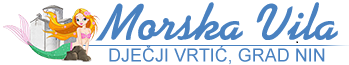                                                            Ulica dr. Franje Tuđmana 5, 23232 NIN                                                           Tel./fax. 023 264 196; www. vrtic-morska-vila.hr, OIB: 52231121132KLASA: 601-02/21-01/02URBROJ: 2198/11-08-02-21-13Nin, 29.  lipnja 2021. godine                                                                                                           Članovima Upravnog vijeća                                                                                                        Dječjeg vrtića „Morska vila“ NinPozivam vas na 47.  sjednicu Upravnog vijeća Dječjeg vrtića „Morska vila“ Nin koja će se održati  02. srpnja  2021. (petak) u 11.30 sati u prostorijama DV Morska vila NinDnevni red:Verifikacija člana Upravnog vijeća, predstavnika osnivača, na rok do kraja mandata razdoblja postojećeg sastava Upravnog vijećaVerifikacija zapisnika s 46. sjednice Upravnog vijećaDonošenje Odluke na temelju objavljenog natječaja za prijem u radni odnos  odgajateljice na određeno vrijeme – jedna izvršiteljica Razmatranje pristiglog prigovora zbog neupisanog djetetaPrijedlog izmjene Odluke o mjerilima za naplatu usluga DV Morska vila Nin (čl. 9) koju donosi OsnivačObavijest o organizaciji rada Vrtića tijekom srpnja i kolovoza 2021.Razno                                                                                                                 Predsjednik Upravnog vijeća:                                                                                                                    Tomislav Ćurko      Prilozi: Zapisnik sa 46. sjednice Upravnog vijeća